HIGHGROUND RURAL EXPERIENCE WEEKSTO VETERANS AND SERVICE LEAVERs – DO YOU WANT TO WORK IN A LAND BASED INDUSTRY? -  HIGHGROUND CAN HELP YOU ACHIEVE THIS.High Ground is a new charity to help Service-leavers and Veterans. We offer advice and support, to those who might be interested in learning about the wide variety of careers available in the Land-Based Sector. THIS COULD LEAD TO A WORTHWHILE SECOND CAREER FOR YOU!This sector provides a great variety of jobs and offers opportunities to ex-service men and women who have a wealth of experience, dedication and enthusiasm; as well as many transferable skillsWe have joined forces with Plumpton College (www.plumpton.ac.uk;) in the South Downs of East Sussex to run 5 day ‘Rural Experience Weeks’ to show you what could be available. Subsequently, we will help you to find work and if necessary the qualifications you will require.WE ARE NOW LOOKING FOR VOLUNTEERS TO TAKE PART IN OUR‘HANDS-ON’ PILOT WEEKS TO PROVE AND DEVELOP THE SYSTEM. THEY TAKE PLACE AS FOLLOWS:31 AUGUST TO 5 SEPTEMBER 201426 TO 31 OCTOBER 2014Here are our objectives:To introduce veterans and service leavers to a variety of land based activities including practical skills and qualifications required.Give one to one individual vocational counselling and advice on the preparation of CVs.Give practical support in Job Finding and/or work experience.Here is our syllabus:Acquaintance with the LandSupport and qualifications availableCareer PlanningTransferable skills – what you all can already do!Individual InterviewsDiscussion GroupsIf you are interested please fill in our Pro-forma below and we would be delighted to have the benefit of your military experience.  The week is free with full accommodation and catering and there are many extra activities available.  We would like to discuss options with you in person before the week and can arrange to meet. However it would be great if applicants could be available for both periods so that we can allocate individuals to one or the other – thus giving us flexibility.Here are some of the diverse parts of this sector which are vital to the nation.THE PILOTS ARE DESIGNED TO TEST THE SYSTEM AND WE AIM TO ACHIEVE THE OBJECTIVES AS FAR AS POSSIBLE! SUPPORTED BY THE VERY PROFESSIONAL STAFF OF PLUMPTON COLLEGE WE WILL DO OUR BEST TO GET THE PROGRAMME RIGHT FIRST TIME THIS COULD RESULT IN YOU EMBARKING ON A WORTHWHILE SECOND CAREER.David SteeleCOMPLETED PROFORMA TO BE RETURNED TO:Attached are: A HighGround Flyer,  A Plumpton College Flyer. A Plumpton Application.PLEASE REPY BY THE END OF THE JULY – THERE ARE ONLY 8 PLACES AVAILABLE ON EACH COURSEPLEASE ALSO COMPLETE THE ATTACHED PLUMPTON APPLICATION FOR INSURANCE PURPOSESLAND MANAGEMENT AND CONSERVATIONCovers all aspects of work on the land from management and administrative roles to practical, ‘hands-on’ activities that may use trades already held.FarmingAgricultural EngineeringCountryside and EnvironmentConservationArboricultureForestryHorticulture Game Keeping and River Management Small HoldingsENVIRONMENTAL (OUTDOOR)DESIGN, PRODUCTION AND LEISURECovers careers available in areas where there is an end product or a service to people, there are opportunities for practical work or skilled craftsmanship. Many of the roles will offer the opportunity for direct contact with the customer and the general public.FloristryHorticultureLandscape DesignLeisure Pursuits – eg: canoeing,  mountaineeringViticultureGreen Space ManagementSports Turf Management AquacultureANIMAL CARECovers the care of all types of animal, there welfare and in many cases training.Equine – The Horse industry FarrieryVeterinary activitiesDomestic and Companion AnimalsZoos and Wild Life Parks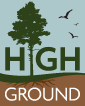 David KP Steele MBE
Director of OperationsHighGround
RHQ
The London Scottish Regiment
95 Horseferry Road
London 
SW1P 2DXemail: david.steele@highground-uk.org - mobile:07766 130656
www.highground-uk.orgHighGround, RHQ, The London Scottish Regiment, 95 Horseferry Road, London, SW1P 2DX; Or :email: david.steele@highground-uk.org - mobile:07766 130656, www.highground-uk.orgERINFORMATION REQUIREDDETAILS BY INDIVIDUAL (BLOCK CAPITALS PLEASE)1.NAME2.SERVICE AND TRADE3.LENGTH/DATES OF SERVICE4.CONTACT DETAILS:ADDRESSE-MAILTELEPHONE5.WHAT LAND BASED WORK ATTRACTS YOU?6.ANY PARTICULAR PART OF THE COUNTRY YOU WANT TO WORK IN?7.WOULD YOU BE WILLING TO COME TO LONDON FOR INTERVIEW OR MEET ELSEWHERE PRIOR TO THE EXEPERIENCE WEEK?8. COULD YOU ATTEND EITHER WEEK? RV-SUNDAY AFTER 1600 HRSEITHER /OR:  31 AUGUST TO 5 SEPTEMBER- YES/NO26 TO 31 OCTOBER – YES/NO9.DO YOU REQUIRE ANY REASONABLE ADJUSTMENTS TO ATTEND – EG: MOBILITY?10.TRANSPORT - HAYWARDS HEATH RAIL STATION  AT 1500 YES/NO;   11.IF ARRIVAL BY CARVEHICLE REGISTRATION/ MAKE:12.DO YOU HAVE ANY SPECIAL DIETARY REQUIREMENTS?ADDITIONAL COMMENTSADDITIONAL COMMENTSADDITIONAL COMMENTS